YAESU FTA-250L

ČESKÝ NÁVOD K OBSLUZE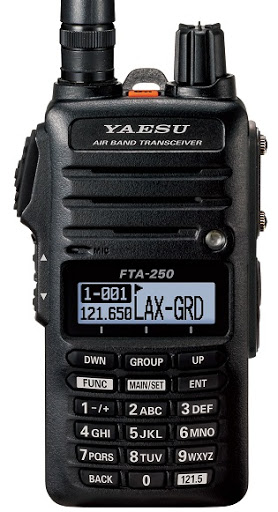 Než začneteInstalace antényPevně uchopte anténu a proveďte mírný tlak na základnuzatlačením na anténníkonektor..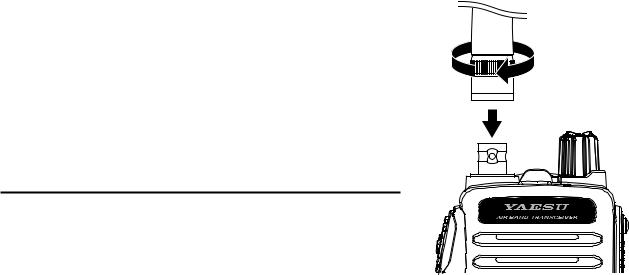 Při instalaci dodané antény nikdy nedržte anténu za horní část, zatímco ji šroubujete do protikusu konektoru na transceiveru.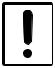 Klips na opasekPřipevnit sponu na zadní stranu radiostanice pomocí přiložených šroubů.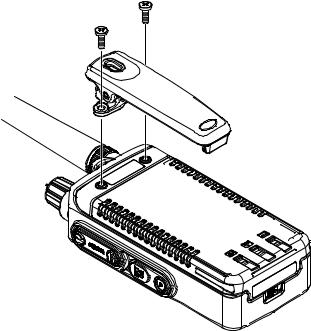 Instalace akumulátoru1. Vložte baterii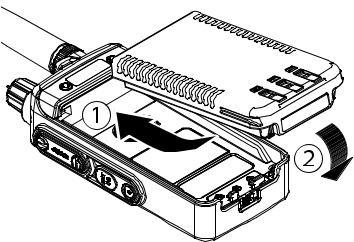 Do akumulátorového prostoru2. Zatlačte akumulátoraž na západku bateriena spodní zadní straně.PozorJe zde nebezpečí výbuchu, pokud bude baterie vyměněna za nesprávný typ.Použité baterie likvidujte v souladu s pokyny.Vyjmutí akumulátoru1.	Posuňte pojistku ve směru šipky, jak je znázorněno na obrázku, posunutím baterii směrem dolů a ven z prostoru.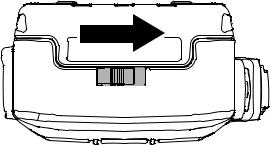 Nabíjení akumulátoruPlně vybitá SBR-25LI baterie se bude plně nabíjet asi 3,5 hodiny.V závislosti na stavu akumulátoru, doba nabíjení může být delší.Vypněte transceiver a vložte jej do SBH-22 nabíjecí kolébky.SBH-22 LED svítí červeně a začne nabíjení.Nabíjení je dokončeno, když SBH-22 svítí zeleně.Nabíjejte akumulátor v místě, kde je teplota okolí 41 ° F až + 95 ° F (5 ° C až 35 ° C).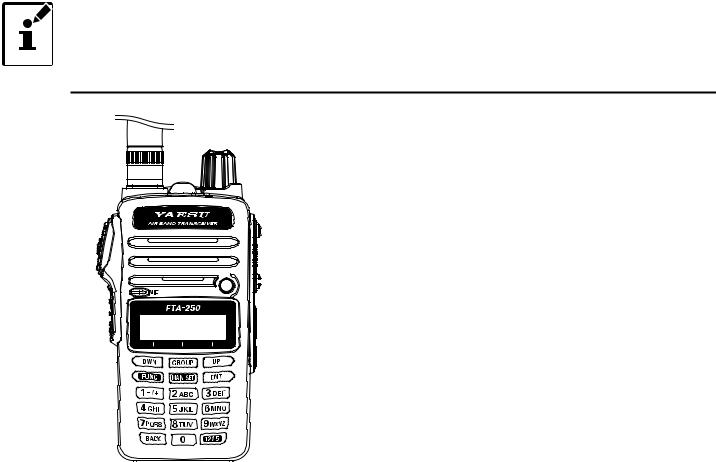 SAD-20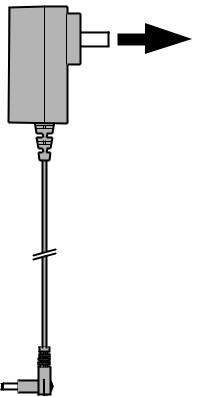 Výstup AC linkaSBH-22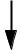 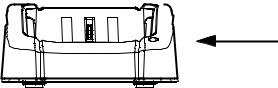 DC INNabíjení pomocí externího napájecího kabeluMůžete také nabíjet s dodaným externím napájecím adaptérem s cigaretovým konektorem SDD-12.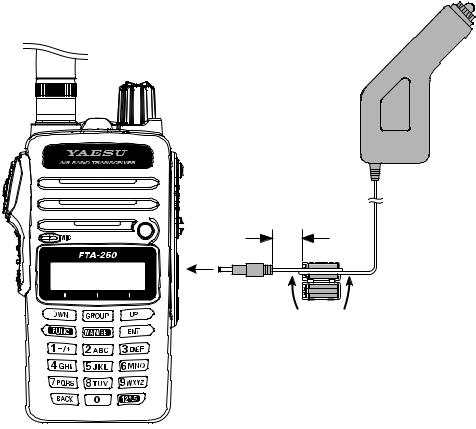 SDD-12Nabíječ  DC / DCPřevodník (12 až 24 V).Umístěte tak blízkojak je to možnéIndikace vybité baterieJe-li napětí baterie příliš nízké pro spolehlivý provoz, „“tato Ikona bude blikat na displeji.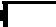 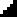 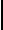 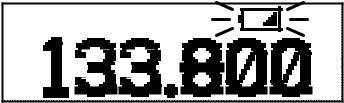 Rychlý průvodce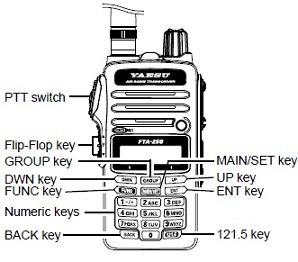 Comm, paměť a režimy WXStisknutím tlačítka [MAIN / SET], a potom jedno z následujících tlačítek:[DWN] – COMM režim[GROUP]  - režim paměti[UP] - WX režimnastavení frekvenceStiskněte tlačítko [DWN] nebo [UP].Zadejte frekvenci pomocí číselných tlačítek.Uložení frekvence do pamětiNaladit na frekvenci a dlouze stiskněte klávesu [ENT], stiskněte tlačítko [GROUP], vyberte skupinu a stiskněte [DWN] nebo klávesu [UP] pro výběr kanálu, dlouze stiskněte tlačítko [ENT], stiskněte a držte klávesu [ENT] znovu.Vyvolání kanálu z pamětiStiskněte tlačítko [GROUP] a poté stiskněte tlačítko [GROUP] pro výběr skupiny a s tiskněte [DWN] nebo klávesu [UP] pro výběr kanálu.Vyvolání šesti často vaužívaných kanálůPokaždé když je zmáčknuto tlačítko [FUNC]; zobrazí se obrazovka funkce volání.Návrat na předchozí frekvencí nebo paměťPři každém stisknutí tlačítka [Flip-Flop] (▲ / ▼) na boční straně, až 9 předchozích provozních frekvencí a pamětí lze v uvedeném pořadí vyvolat.Volání na nouzové komunikační frekvenci (121,5 MHz)Podržením klávesy [121,5] budou vyvolány čtyři pípnutí a přejdete do režimu nouzové frekvence.Chcete-li zrušit nouzový režim, stiskněte [BACK], pak stiskněte tlačítko DOWN.Ovládací prvky a konektory (čelní panel)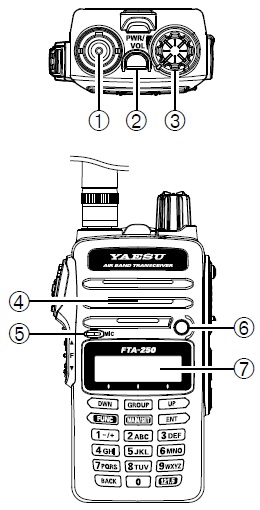 Antzénní konektor BNCTlačítko zamknutí klávesStisknutím a podržením zapnete/vypnete funkci zamknutí.PWR / VOL tlačítko· ON / OFF·nastavení hlasitostiReproduktorMikrofonIndikátor vysílání/příjmuLCD displejOvládací prvky a konektory (vlevo / vpravo)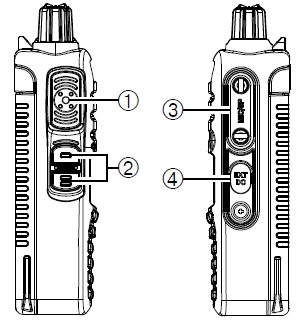 Na nedávno uložené provozní frekvence nebo paměťové kanály.Stiskněte a držte obě tlačítka současně pro vymazání uložených informací.MIC / SP JackVolitelný SSM-10A reproduktor / mikrofon nebo dodaný SCU-15 adaptéru může být připojen k tomuto konektoru.EXT / DC JackSDD-12 nabíječ DC / DC může být připojen k tomuto konektoru.PTT (Push-To-Talk) SpínačFlip-flop tlačítko (▲ / ▼)FTA-250L automaticky vyvolá z paměti až 9provozních frekvencí, které lze vyvolat za účelempozdější použití.Každé stisknutí dolní klávesy  [▲ / ▼]  se přepne      na dříve uloženou provozní frekvenci nebo paměťový kanál.Každý stisk horního tlačítka [▲ / ▼] se přepneOvládáníPomocí klávesy [MAIN / SETUP] nastavte volbu jednoho ze tří provozních režimů.1. Stiskněte tlačítko 
    [MAIN / SET]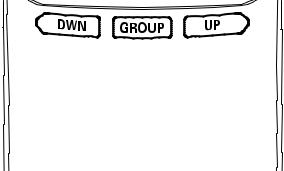 .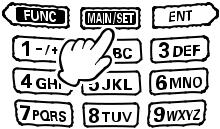 2. Stiskněte klávesu,
která vybere požadovaný
pracovní režim.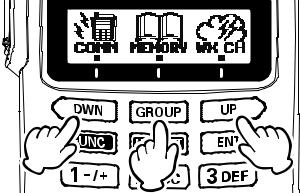 [DWN] – COMM režim[GROUP] – pamětový režim[UP – WX režim Režim (COMM)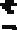 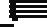 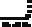 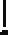 Nastavíte požadovanou frekvenci. Režim (PAMĚŤ)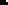 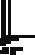 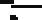 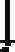 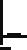 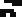 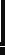 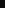 Až 250 paměťových kanálů lze uložit do paměti radiostanice. Režim (WX)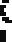 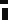 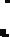 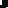 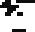 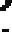 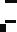 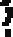 FTA-250L může přijímat až 10 VHF meteorologických kanálů na pomoc při plánování letu. Režim (COMM)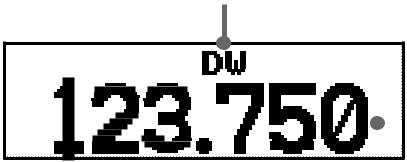 zobrazí pracovní frekvence.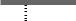 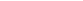  Režim (PAMĚŤ)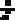 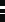 číslo skupinyZobrazuje číslo paměti kanálů skupiny.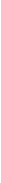 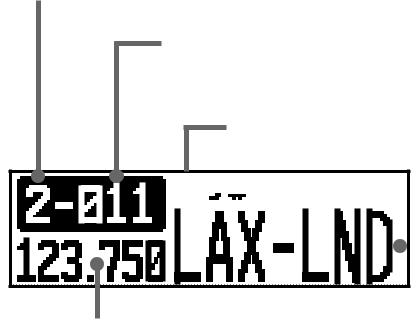 číslo kanáluZobrazuje číslo paměti kanálu.Používaný kanál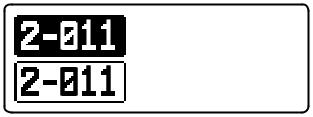 Kanál není používánskenování paměť bude kontrolovat jen kanály, na nichž je zobrazena tato ikona. Emblem světla zatímco funkce dual watch je v provozu.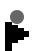 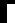 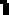 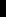 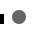 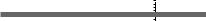 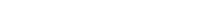 display paměť Zobrazí název přiřazený k paměťového kanálu.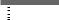 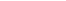 lZobrazuje frekvenci paměti kanálu. Režim (WX)Kontroluje jen počasí kanálů, na kterých je zobrazena tato ikona.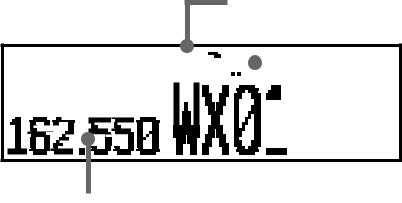  Funkce je v provozu.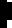 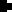 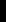 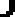 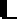 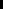 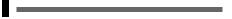  Číslo kanálu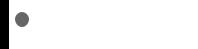 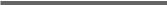 Zobrazení frekvence.Nastavení kmitočtuNastavení frekvenceStiskněte tlačítko [DWN] 
nebo [UP] pro nastavení
frekvence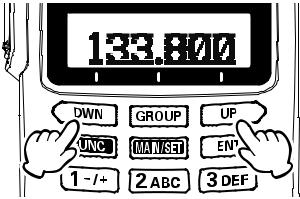 Pomocí numerické 
        klávesnice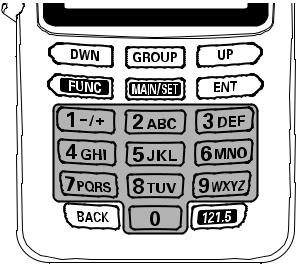    zadejte frekvenci.Například, pro nastavení 134.35 MHz, stiskněte [1] a [3] a [4] a [3] a [5].Chcete-li nastavit 118.275 MHz, není nutné zadat konečné „5“ ve frekvenci jak je uvedeno níže:[1] [1] a [8] a [2] a [7].Chcete-li nastavit 120.000 MHz, stiskněte a podržte tlačítko „2“[1] stisknutím a podržením [2].nastavení frekvence může být zrušeno stiskem tlačítkaPTT před dokončením operace.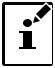 Použití režimu pamětiJak vstoupit paměťových kanálůKaždý kanál v paměti může být pojmenován až 7 znaky.V paměti mohou být rozděleny do 9 skupin (1 až 9). Paměťové kanály mohou být rozděleny do kategorií a podle potřeby spravovány.1. V režimu Comm nastavte
    požadovaný kmitočet.2. Stiskněte a podržte [ENT]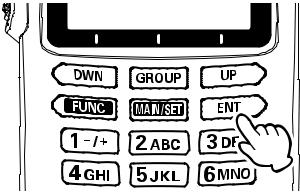 Číslo skupiny anepoužitý volný kanálbliká.Chcete-li změnit číslo skupiny, stiskněte tlačítko [GROUP].Pro změnu čísla kanálu, stiskněte tlačítko [DWN] nebo [UP].Kanál v provozu je označen černě a nepoužívané kanály jsou bílé.Používaný kanál	Unassigned Channel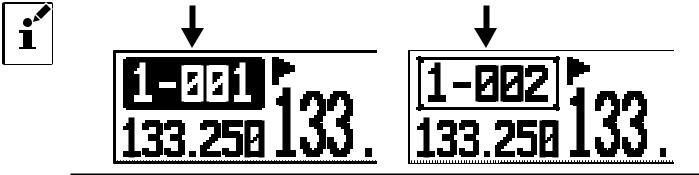 Stiskněte a držte klávesu [ENT].(Pokud nechcete kanál pojmenovat, přejděte ke kroku 7)Vyberte a zadejte znaky pomocí tlačítek / kláves [DWN]  / [UP] na numerické klávesnice.Pokaždé kddyž je stiknuto [DWN] nebo [UP] tlačítko,znaky se mění následujícím způsobem:0 – 9 , A – Z, symbol , 0 - 9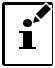 zPříklad:  pokaždé když je stisknuto [2], znaky se změní následujícím způsobem:2 – A – B – C - 2Stiskněte [ENT] pro přesun na další pozici.Opakujte kroky 4 a 5 pro dokončení jmenovky.Stiskněte a držte klávesu [ENT].Frekvence a název jsou registrovány a operace se vrátí do normálního provozního režimu.Vyvolání kanálu z paměti1. Stiskněte tlačítko
[MAIN / SET].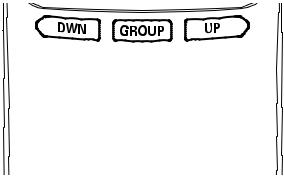 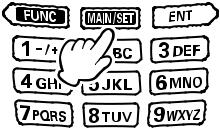 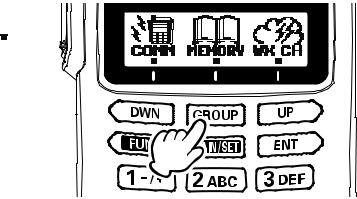 Stiskněte tlačítko 
GROUP.Poslední uložený kanál
bude zobrazen.Stiskněte tlačítko [GROUP] pro výběr skupiny paměti.Stiskněte tlačítko [DWN] nebo [UP] vyberte kanál paměti ve skupině.Nebo na číselné klávesnici zadejte číslo paměťového kanálu.Například pro vyvolání kanálu # 005, stiskněte [0] a [0] a [5].Vymazání paměti kanálůVyberte paměťovou kanál, který chcete vymazat.Stiskněte a držte klávesu [ENT].3. Stiskněte tlačítko [UP] ()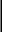 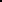 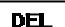 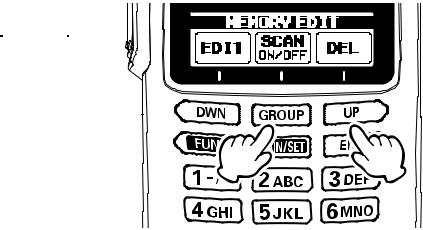 Chcete-li odstranit paměťový kanál, stiskněte[GROUP]()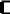 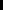 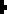 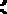 Pro zrušení bez vymazání paměti stiskněte PTT tlačítko.Příjem meteorologického vysílání – pouze pro USA / Kanada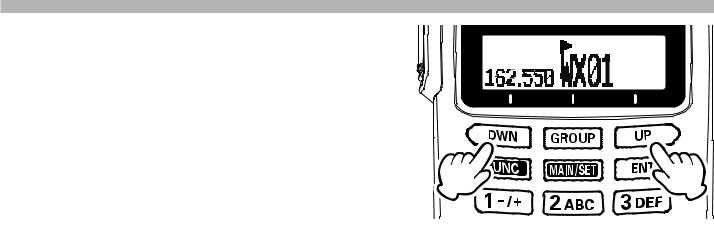 1. Meteo kanál můževybrán z před-programovaného  seznamutlačítky [DWN] nebo [UP].Povětrnostní kanály mohou být také vyvolány zadáním frekvence z klávesnice.WX01: 162,550 MHz	WX06: 162,500 MHzWX02: 162,400 MHz	WX07: 162,525 MHzWX03: 162,475 MHz	WX08: 161,650 MHzWX04: 162,425 MHz	WX09: 161,775 MHzWX05: 162,450 MHz	WX10: 163,275 MHzUpozornění na příjem meteo kanálůV případě extrémních klimatických událostí, jako jsou bouře a hurikány, NOAA (National Oceanic a Atmospheric Administration) pošle upozornění počasí doprovázené alarmem 1050 Hz.FunkceŠest často používaných funkcí může být zpřístupněno těmito kroky: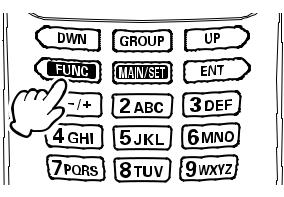 1.	Stiskněte tlačítko [FUNC]. Stisknutím tlačítka [FUNC] bude střídavě zobrazeno šest funkcí, které jsou nastaveny pro funkční klávesy.Následující funkce jsou přednastaveny z výroby:• SCAN	• DUAL WATCH	• SQL• KEY BEEP	• NOISE	• DIM / DISP2.	Stisknutí tlačítka pod ikonou požadované funkce bude
tato funkce aktivována aktivaci funkce. Na obrázku vpravo ukazuje nastavení úrovně 
SQL.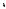 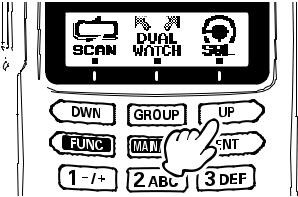 Šest výchozích funkcíjsou popsány níže:SQLNastavení úrovně squelche (šumové brány)KEY BEEPNastavení hlasitosti stiknutí tlačítek.SKENOVÁNÍFunkce vyhledává aktivní signály buď v nastavených frekvencích nebo uložených kanálech.SCAN MEMNastavení, zda se má skenovat paměť režimDIM / DISPNastavení úrovně osvětlení displeje a tlačítek DIM: nejslabší osvětleníDISP:	displej se rozsvítí v  závislosti na nastavení režimu Setup .RX NOISEFunkce potlačení šumu snižuje šum na pozadí přijímače, který může být slyšen v průběhu příjemu.DUAL WATCHDual Watch funkce aktivovat.Pravidelně kontroluje předvolbu prioritní (stanovení prioritCH) frekvence, a přijímá všechny aktivní signály na tomto kanálu.NONEŽádná funkce není přiřazena.Naprogramovat funkce přiřazené funkčním tlačítkemZměňte funkci pomocí tlačítka [FUNC].Stiskněte a podržte tlačítko [MAIN / SET] a [GROUP](), stiskněte [DWN] () Pro výběr „KEY AS-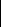 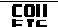 SIGNMENT", GROUP]().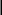 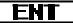 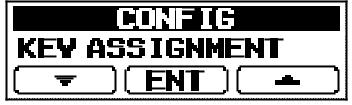 Stiskněte tlačítko [DWN] ( ) nebo [UP] ( key), vyberte funkci, kterou chcete změnit a poté stiskněte tlačítko[GROUP]().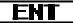 Stiskněte tlačítko [DWN] () nebo [UP] (key), vyberte funkci, kterou chcete nově zaregistrovat a stiskněte tlačítko GROUP]( )Stiskněte tlačítko PTT pro návrat do normálního provozního režimu.SkenováníV režimu COMM ()  nebo v režimu PAMĚŤI ()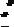 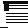 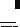 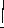 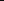 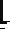 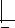 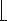 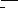 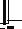 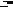 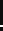 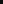 Vyhledává aktivní signály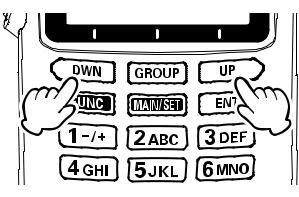 1. Stikněte a držte[DWN] nebo [UP] tlačítka prozahájení skenování.Stiskněte a držte klávesu [DWN]pro skenování na nižšíkmitočty.Stisknutím a podržením tlačítka [UP] pro skenování na vyšší kmitočty.2. Chcete-li zastavit skenování, stiskněte libovolnou klávesu na klávesnici.Memory Scan SkipBěhem skenování paměti, můžete přeskočit paměťové kanály, které nechcete naskenovat.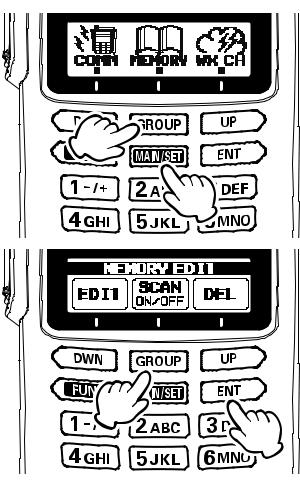 1. [MAIN / SET] - [GROUP]   Stiksněte DWN / [UP] pro 
    vyvolánípaměťi, který chcetepřeskočit.2. Stiskněte a podržte [ENT]3. Stiskněte [GROUP] Stiskněte tlačítko [DWN] () nebo [UP] () pro výběr „OFF“.Stiskněte a držte klávesu [ENT]Udržba pamětiSkupina, číslo kanálu, a jmenovka paměťového kanálu můžou být změněny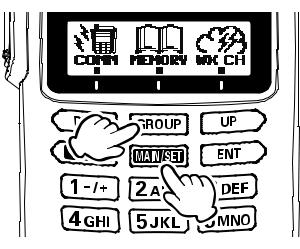 1. Vyvolejte paměťový kanál,
 který má být změněn.[MAIN / SET] a [GROUP]()  a [DWN] / [UP]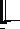 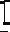 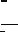 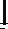 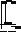 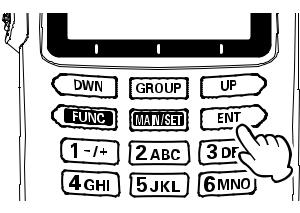 2. Stiskněte a podržte 
    [ENT]Stiskněte tlačítko [DWN] ()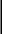 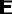 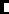 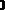 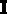 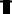 Číslo skupiny a číslo kanálu bude blikat.Chcete-li změnit číslo skupiny, stiskněte tlačítko [GROUP].Pro změnu čísla kanálu, stiskněte tlačítko [DWN] nebo [UP].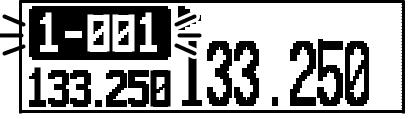 Kanál v provozu je označen černě a nepoužívané kanály jsou bílé.Používaný kanál	Unassigned ChannelStiskněte a držte klávesu [ENT].(Pokud nechcete kanál pojmenovat, přejděte ke kroku 7)Vyberte a zadejte znaky pomocí tlačítek / kláves [DWN]  / [UP] na numerické klávesnice.Pokaždé kddyž je stiknuto [DWN] nebo [UP] tlačítko,znaky se mění následujícím způsobem:0 – 9 , A – Z, symbol , 0 - 9zPříklad:  pokaždé když je stisknuto [2], znaky se změní následujícím způsobem:2 – A – B – C - 2Stiskněte [ENT] pro přesun na další pozici.Opakujte kroky 4 a 5 pro dokončení jmenovky.Stiskněte a držte klávesu [ENT].Frekvence a název jsou registrovány a operace se vrátí do normálního provozního režimu.DUAL WATCH funkce
Dříve určené prioritní frekvence jsou pravidelně kontrolovány, jestli na nich neprobíhá relace.Nastavení prioritního kanálu1. Stisknutím a podržením 
   [MAIN / SET].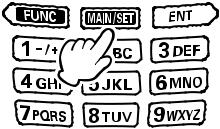 2. Stiskněte tlačítko [DWN] ()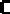 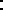 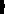 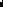 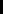 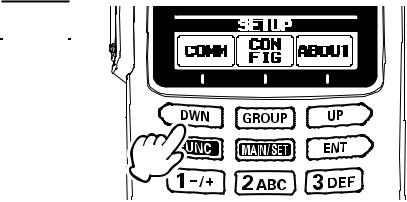 Stiskněte tlačítko [DWN] (▼) pro výběr „prioritní CH“.Stiskněte tlačítko [GROUP] ()Zadejte frekvenci, kterou chcete zkontrolovat v pravidelných intervalech.Stiskněte a držte klávesu [ENT].Frekvence Priority Channel je nastavena a displej se vrátí na původní obrazovku.Stiskněte tlačítko PTT pro návrat do normálního provozního režimu.Spuštění DUAL WATCH1. Nastavte frekvenci, která má být kontrolována.2. Stiskněte tlačítko  [FUNC],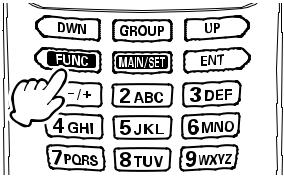 poté stiskněte [GROUP]( pro aktivaci DUAL WATCH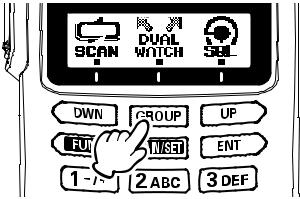 Když je signál na prioritním kanálu, displejbliká, a signál na prioritním kanálu je přijímanNa prioritním kanálu můžete rovněž vysílat.Když signál na prioritním kanálu ustane,dual watch pokračuje dále.Stiskněte tlačítko [FUNC] a pak stiskněte tlačítko [GROUP] (  key) pro zastavení funkce Dual Watch a vrátíte se na operaci před zahájením duálního sledování.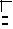 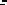 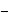 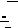 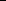 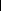 Přístup k 121,5 MHz tísňovému kmitočtuPřístup k nouzové frekvenci (121,500 MHz).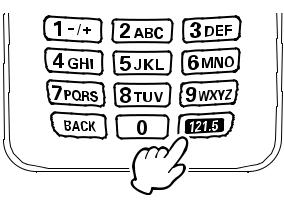 1. Držte stiknuté tlačítko  [121,5]ozve se 4-krát pípnutí
a nouzový kmitočet bude
zobrazen.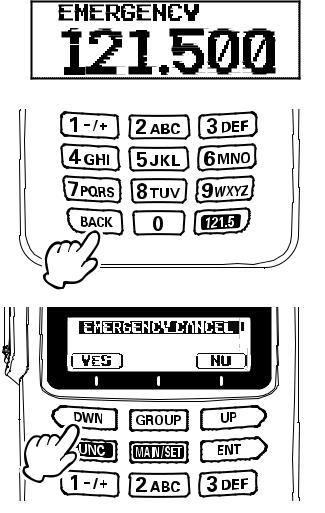 2. Pro zrušení nouzového režimu
     stiskněte [BACK]a poté stiskněte[DWN].Úprava squelche / šumové brány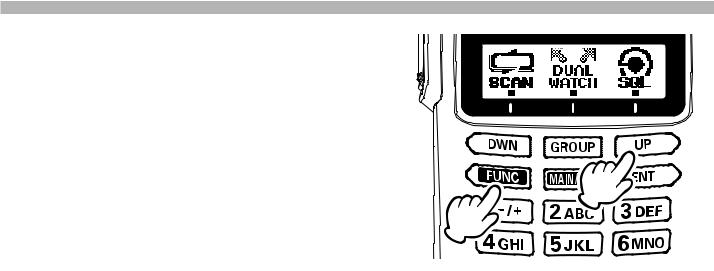 Stiskěte tlačítko FUNC a 
poté stikněte UP. Stisknutím tlačítka [DWN] nebo [UP] nastavíte úroveň squelche (OFF až 15), ve kterém je šum na pozadíztlumen.Stiskněte [ENT] pro uložení nastavení.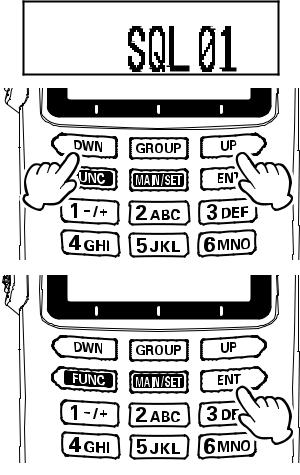 Zámek1. Stiskněte a podržte LOCK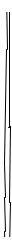 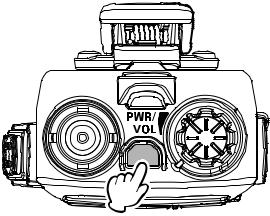 V horní čísti radiostanice
, „KEY LOCK“se zobrazí asi na 2 sekundy na displejia přední tlačítka se zamknou.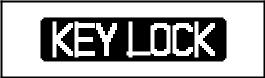 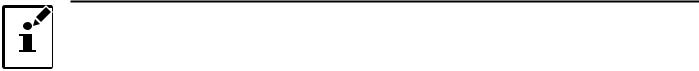 Tlačítko  PTT, PWR / VOL, 121,5 klávesa a klávesa LOCK není možné zamknout.Pro zrušení zámku stiskněte a podržte tlačítko LOCK, dokud se na displeji zobrazí „UNLOCK“.